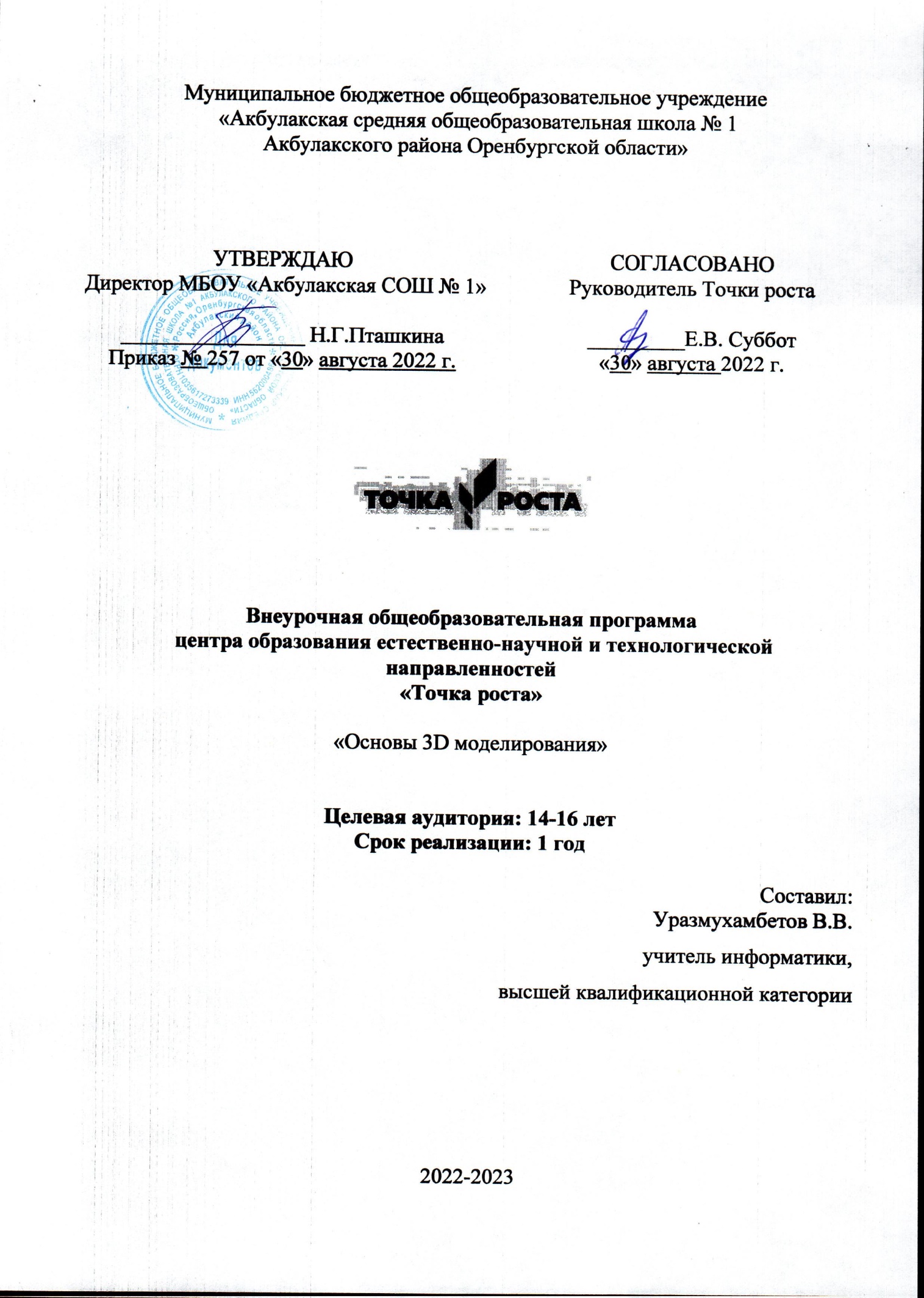 Муниципальное бюджетное общеобразовательное учреждение «Акбулакская средняя общеобразовательная школа № 1Акбулакского района Оренбургской области»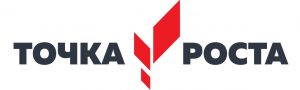 Внеурочная общеобразовательная программа
 центра образования естественно-научной и технологической направленностей«Точка роста»«Основы 3D моделирования»Целевая аудитория: 14-16 летСрок реализации: 1 годСоставил:Уразмухамбетов В.В.
учитель информатики, 
высшей квалификационной категории2022-2023 Пояснительная запискаВнеурочная общеобразовательная общеразвивающая программа технической направленности «Основы 3D моделирования» составлена для организации внеурочной деятельности учащихся среднего звена основной школы и ориентирована на обучающихся, проявляющих интересы и склонности в области информатики, математики, физики, моделирования, компьютерной графики. В курсе решаются задачи по созданию и редактированию 3D моделей с помощью специализированного программного обеспечения: КОМПАС-3D, Leapfrog Creatr, Repetier-Host. Освоение данного направления позволяет решить проблемы, связанные с недостаточным уровнем развития абстрактного мышления, существенным преобладанием образно-визуального восприятия над другими способами получения информации, навыками черчения.Деятельность по моделированию способствует воспитанию активности школьников в познавательной деятельности, развитию высших психических функций (повышению внимания, развитию памяти и логического мышления), аккуратности, самостоятельности в учебном процессе.Поддержка и развитие детского технического творчества соответствуют актуальным и перспективным потребностям личности и стратегическим национальным приоритетам Российской Федерации.Базовой основой для проектирования региональной стратегии развития научно-технического творчества, учебно-исследовательской деятельности обучающихся и молодежи являются нормативные и правовые акты:Федеральный закон «О науке и государственной научно-технической политике» от 23.08.1996 № 127-ФЗ (ред. от 02.07.2013).Федеральный закон «Об образовании в Российской Федерации» от 29 декабря 2012 г. № 273-ФЗ.Указ Президента РФ от 1 июня 2012 года № 761 «Национальная стратегия действий в интересах детей на 2012-2017 годы».Нормативно-правовая база образовательной программы системы внеурочной деятельности. ФГОС НОО.Актуальность данной программы состоит в том, что она направлена на овладение знаниями в области компьютерной трехмерной графики конструирования и технологий на основе методов активизации творческого воображения, и тем самым способствует развитию конструкторских, изобретательских, научно-технических компетентностей и нацеливает детей на осознанный выбор необходимых обществу профессий, как инженер-конструктор, инженер-технолог, проектировщик, дизайнер и т.д.Работа с 3D графикой – одно из самых популярных направлений использования персонального компьютера, причем занимаются этой работой не, только профессиональные художники и дизайнеры.Данные направления ориентируют подростков на рабочие специальности, воспитывают будущих инженеров – разработчиков, технарей, способных к высокопроизводительному труду, технически насыщенной производственной деятельности.Новизна данной программы состоит в том, что занятия по 3D моделированию помогают приобрести глубокие знания в области технических наук, ценные практические умения и навыки, воспитывают трудолюбие, дисциплинированность, культуру труда, умение работать в коллективе. Знания, полученные при изучении программы «Основы 3D-моделирования», учащиеся могут применить для подготовки мультимедийных разработок по различным предметам – математике, физике, химии, биологии и др. Трехмерное моделирование служит основой для изучения систем виртуальной реальности.Цели:Повышать интерес молодежи к инженерному образованию.Показать возможности современных программных средств для обработки трёхмерных изображений.Познакомить с принципами и инструментарием работы в трехмерных графических редакторах, возможностями 3D печати. Задачи:Развитие творческого мышления при создании 3D моделей.Формирование интереса к технике, конструированию, программированию, высоким технологиям.Развитие логического, алгоритмического и системного мышления.Формирование навыков моделирования через создание виртуальных объектов в предложенной среде конструирования.Углубление и практическое применение знаний по математике (геометрии).Расширение области знаний о профессиях.Участие в олимпиадах, фестивалях и конкурсах технической направленности с индивидуальными и групповыми проектами.Общая характеристикаОсновным содержанием данного курса является формирование умений по созданию и редактированию трехмерных моделей, изучение особенностей и приемов манипулирования виртуальными объектами в различных программных средах, с постепенным усложнением интерфейса самих приложений и заданий, выполняемых в них. Итоги тем подводятся по результатам разработки обучающимися творческих мини-проектов 3D моделей с последующим обсуждением и защитой этих проектов.Место в учебном планеПрограмма рассчитана на 1 год, с проведением занятий 1 раз в неделю. Продолжительность занятия 45 минут.Содержание занятий отвечает требованию к организации внеурочной деятельности. Подбор заданий отражает реальную интеллектуальную подготовку детей, содержит полезную и любопытную информацию, способную дать простор воображению.Результаты освоения личностные, метапредметные и предметные результаты освоения учебного предметаЛичностные результаты:формирование ответственного отношения к учению, готовности и способности, обучающихся к саморазвитию и самообразованию на основе мотивации к обучению и познанию;формирование целостного мировоззрения, соответствующего современному уровню развития науки и общественной практики;развитие осознанного и ответственного отношения к собственным поступкам при работе с графической информацией;формирование коммуникативной компетентности в процессе образовательной, учебно-исследовательской, творческой и других видов деятельности.Метапредметные результаты:умение ставить учебные цели;умение использовать внешний план для решения поставленной задачи;умение планировать свои действия в соответствии с поставленной задачей и условиями ее реализации;умение осуществлять итоговый и пошаговый контроль выполнения учебного задания по переходу информационной обучающей среды из начального состояния в конечное;умение сличать результат действий с эталоном (целью);умение вносить коррективы в действия в случае расхождения результата решения задачи с ранее поставленной целью;умение оценивать результат своей работы с помощью тестовых компьютерных программ, а также самостоятельно определять пробелы в усвоении материала курса.Предметные результаты: умение использовать терминологию моделирования;умение работать в среде графических 3D редакторов;умение создавать новые примитивные модели из имеющихся заготовок путем разгруппировки-группировки частей моделей и их модификации;умение самостоятельно определять цели своего обучения, ставить и формулировать для себя новые задачи в учёбе и познавательной деятельности, развивать мотивы и интересы своей познавательной деятельности;владение основами самоконтроля, самооценки, принятия решений и осуществления осознанного выбора в учебной и познавательной деятельности;умение определять понятия, создавать обобщения, устанавливать аналогии, классифицировать, самостоятельно выбирать основания и критерии для классификации, устанавливать причинно-следственные связи, строить логическое рассуждение, умозаключение (индуктивное, дедуктивное и по аналогии) и делать выводы;умение создавать, применять и преобразовывать графические объекты для решения учебных и творческих задач;умение осознанно использовать речевые средства в соответствии с задачей коммуникации;поиск и выделение необходимой информации в справочном разделе учебников;владение устной и письменной речью.Формы организации учебных занятий:проектная деятельность самостоятельная работа;работа в парах, в группах;творческие работы;индивидуальная и групповая исследовательская работа;знакомство с научно-популярной литературой.Формы контроля:практические работы;мини-проекты.Методы обучения:Познавательный (восприятие, осмысление и запоминание учащимися нового материала с привлечением наблюдения готовых примеров, моделирования, изучения иллюстраций, восприятия, анализа и обобщения демонстрируемых материалов).Метод проектов (при усвоении и творческом применении навыков и умений в процессе разработки собственных моделей).Систематизирующий (беседа по теме, составление систематизирующих таблиц, графиков, схем и т.д.).Контрольный метод (при выявлении качества усвоения знаний, навыков и умений и их коррекция в процессе выполнения практических заданий).Групповая работа.Тематическое планированиеСодержание курсаВведение в 3D моделирование (1 час)Инструктаж по технике безопасности.3D технологии. Понятие 3D модели и виртуальной реальности. Области применения и назначение. Примеры.Черчение 2D-моделей в КОМПАС-3D (6 часов)Пользовательский интерфейс. Виды линий. Изменение параметров (редактирование по дереву). Правила введения параметров через клавиатуру. Нанесение размеров. Построение собственных моделей по эскизам.Построение 3D-моделей в КОМПАС-3D (15 часов)Способы задания плоскости в КОМПАСе. Операция выдавливания. Создание эскизов для моделирования 3D. Способы построения группы тел. Установка тел друг на друга, операция приклеивания. Элементы дизайна. Знакомство с 3D-принтером Leapfrog (1 час)Основные элементы принтера. Техническое обслуживание.Освоение программ Leapfrog Creatr и Repetier-Host (2 часа)Знакомство с интерфейсом. Калибровка деталей на рабочем столе. Редактирование кода слайсера. Ручное и автоматическое управление принтером.Печать 3D моделей (6 часов)Технологии 3D печати. Экструзия.Творческие проекты (3 часа)Выполнение творческих заданий и мини-проектов по созданию 3D моделей в изученных редакторах и конструкторах. Календарно-тематическое планирование внеурочной деятельности 
учащихся 8-9 классов по курсу «Основы 3D моделирования»УТВЕРЖДАЮ Директор МБОУ «Акбулакская СОШ № 1»_________________ Н.Г.ПташкинаПриказ № 257 от «30» августа 2022 г.СОГЛАСОВАНОРуководитель Точки роста_________Е.В. Суббот«30» августа 2022 г.Тема Количество часовВведение в 3D-моделирование1Черчение 2D-моделей в КОМПАС-3D6Построение 3D-моделей в КОМПАС-3D15Знакомство с 3D-принтером Leapfrog1Освоение программ Leapfrog Creatr и Repetier-Host2Печать 3D-моделей6Творческие проекты3Итого:34№Тема занятияВид деятельностиДатаВведение в 3D моделирование (1 час)1.Инструктаж по технике безопасности. 3D технологии. Понятие 3D модели и виртуальной реальности. Знакомство с правилами поведения и техники безопасности. Усвоение терминологии 3D моделированияЧерчение 2D-моделей в КОМПАС-3D (6 часов)2.Пользовательский интерфейс.Изучение основных функций в разделе «Геометрия».3.Виды линий.Функция «Линии», «Биссектриса».4.Изменение параметров.Редактирование деталей из дерева событий. Блокировка/разблокировка событий.5.Нанесение размеров.Изучение способов нанесения размеров.6.Построение собственных моделей по эскизам.Групповая работа по черчению моделей по эскизам.7.Построение собственных моделей по эскизам.Самостоятельная работа по черчению моделей по эскизам.Построение 3D-моделей в КОМПАС-3D (15 часов)8.Способы задания плоскости в КОМПАСе.Учимся правильно определять плоскость в пространстве для дальнейшего построения детали.9.Операция выдавливания.Изучение функции. Установка параметров вручную и автоматически.10.Создание эскизов для моделирования 3D.Создание эскизов во время работы в режиме «Деталь».11.Операция скругления.Изучение функции. Установка параметров вручную и автоматически.12.Построение уклона части детали.Изучение функции. Установка параметров вручную и автоматически.13.Функция оболочка.Изучение функции. Установка параметров вручную и автоматически.14.Операция Булева.Изучение функции. Установка параметров вручную и автоматически.15.Вычитание компонентов.Изучение функции. Установка параметров вручную и автоматически.16.Алгоритм создания 3D моделей.Определение правильной последовательности при создании модели.17.Создание куба, призмы.Изучение функции. Установка параметров вручную и автоматически.18.Создание пирамиды.Изучение функции. Установка параметров вручную и автоматически.19.Создание сферы и шара.Изучение функции. Установка параметров вручную и автоматически.20.Создание усеченных многогранников.Изучение функции. Установка параметров вручную и автоматически.21.Способы построения группы тел.Определение отличий в построении одной детали или группы. 22.Установка тел друг на друга, операция приклеивания.Изучение функции. Установка параметров вручную и автоматически.Знакомство с 3D-принтером Leapfrog (1 час)23.Основные элементы принтера. Техническое обслуживание.Знакомство с принтером, техническими особенностями. Учимся обслуживать принтер, готовить к печати. Калибровка стола.Освоение программ Leapfrog Creatr и Repetier-Host (2 часа)24.Знакомство с интерфейсом. Калибровка деталей на рабочем столе.Изучаем основные функции программ, отличия. Учимся правильно располагать деталь на рабочем столе.25.Редактирование кода слайсера. Ручное и автоматическое управление принтером.Виды слайсеров. Учимся редактировать код слайсера вручную. Учимся вручную греть экструдеры и стол.Печать 3D моделей (6 часов)26.Технологии 3D печати. Знакомство с технологиями 3d печати.27.Экструзия.Правка STL моделей. Печать на 3D принтере28.Экскурсия. Посещение типографии Каспий.29.3D печать.Печатаем собственные детали.30.3D печать.Печатаем собственные детали.31.3D печать.Печатаем собственные детали.Творческие проекты (3 часа)32.Выполнение творческих заданий и мини-проектов по созданию 3D моделей в изученных редакторах и конструкторахВыбор темы проекта. Подготовительные операции.33.Работа над проектомРабота над проектом.34.Обсуждение и защита проектаОбсуждение и защита проекта.